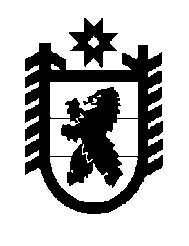 Российская Федерация Республика Карелия    РАСПОРЯЖЕНИЕГЛАВЫ РЕСПУБЛИКИ КАРЕЛИЯВнести в распоряжение Главы Республики Карелия от 11 мая                    2010 года № 342-р (Собрание законодательства Республики Карелия, 2010, № 5, ст. 524; № 10, ст. 1273; 2011, № 8, ст. 1196; 2012, № 7, ст. 1319; № 10, ст. 1796) с изменением, внесенным распоряжением Главы Республики Карелия от 19 августа 2014 года № 272-р, изменение, указав должность Баева В.Г. – заместитель Главы Республики Карелия – Руководитель Администрации Главы Республики Карелия.              Глава Республики  Карелия                                                             А.П. Худилайненг. Петрозаводск30 октября 2014 года № 371-р